           Приложениек постановлению администрацииНаходкинского городского округаС Х Е М А   № 429Размещения нестационарного торгового объекта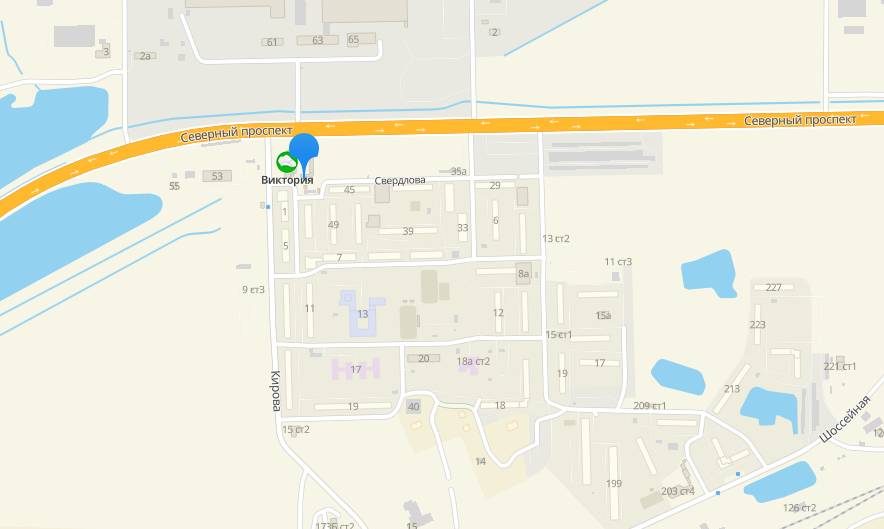 Вид нестационарного торгового объектаСпециализацияМестоположение объектаПлощадь объекта / площадь земельного участка, кв.мКоординаты земельного участка, МСКПавильонПарфюмерно косметические товарыМестоположение: Ул. Кирова, 1 15Х1 330277.01       Y1 2237844.87Х2 330277.00       Y2 2237847.35 Х3 330270.96       Y3 2237847.39  Х4 330270.97       Y4 2237844.87